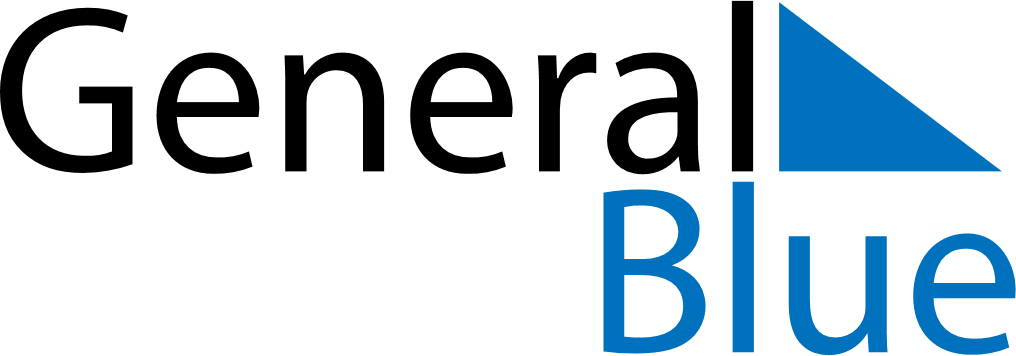 May 2022May 2022May 2022May 2022South SudanSouth SudanSouth SudanMondayTuesdayWednesdayThursdayFridaySaturdaySaturdaySunday123456778End of Ramadan (Eid al-Fitr)9101112131414151617181920212122SPLA Day23242526272828293031